Tuesday 9th February 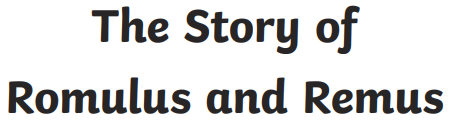 Complete the Tell Me Grid for the story Romulus and Remus.Characters- list all the characters Settings- list all the settingsStory- Summarise what happens Story- Summarise what happens 